The Malay Mail, 23 June 2006 : Lifeinstyle red carpet edition 06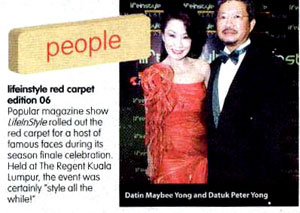 